Thursday 25th FebruaryInstructions – equivalent fractions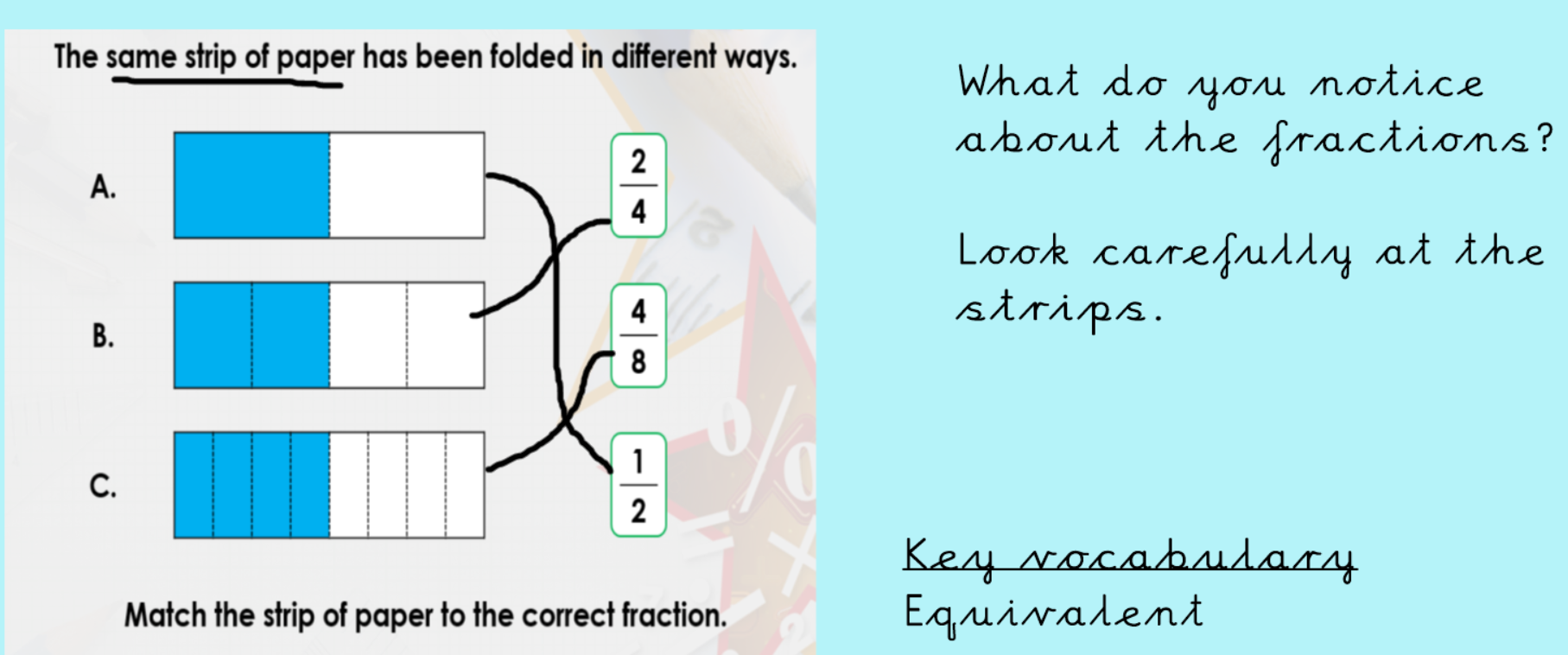 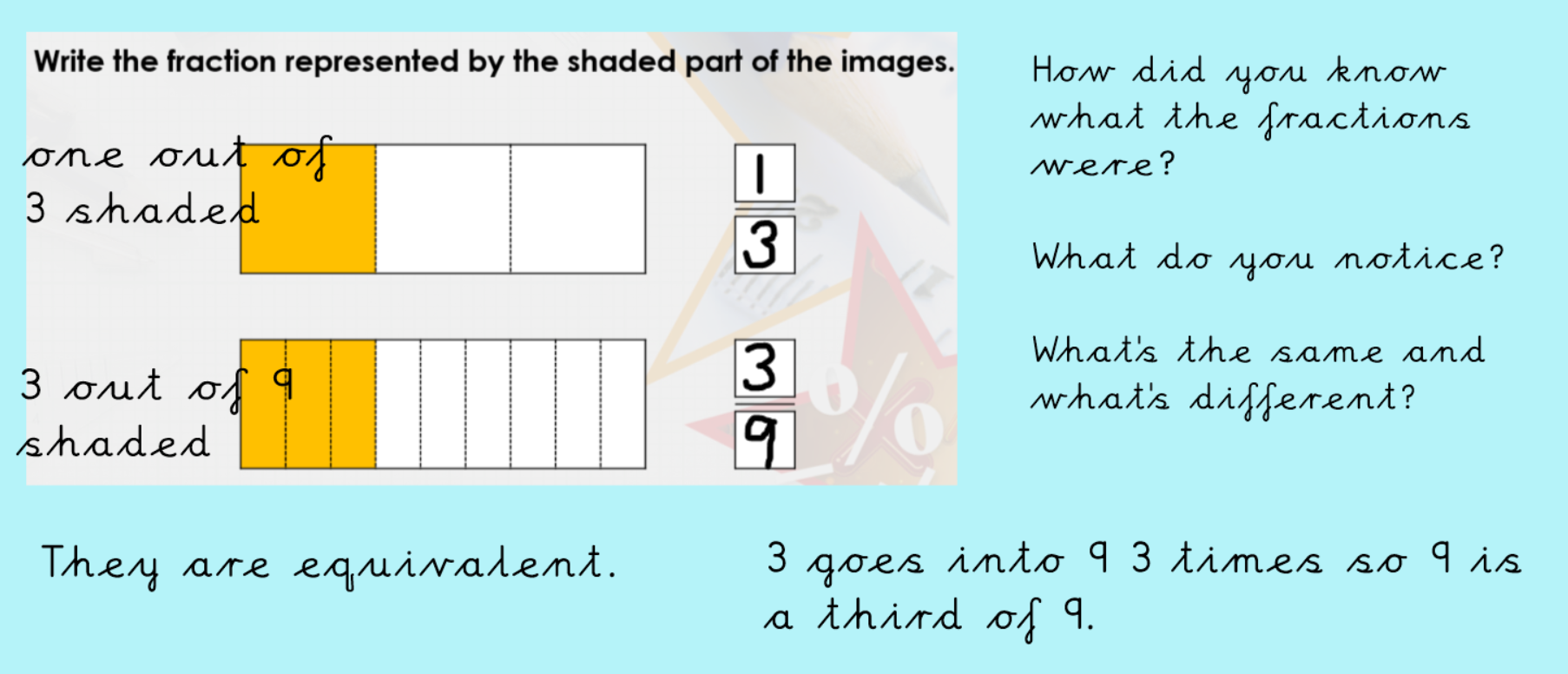 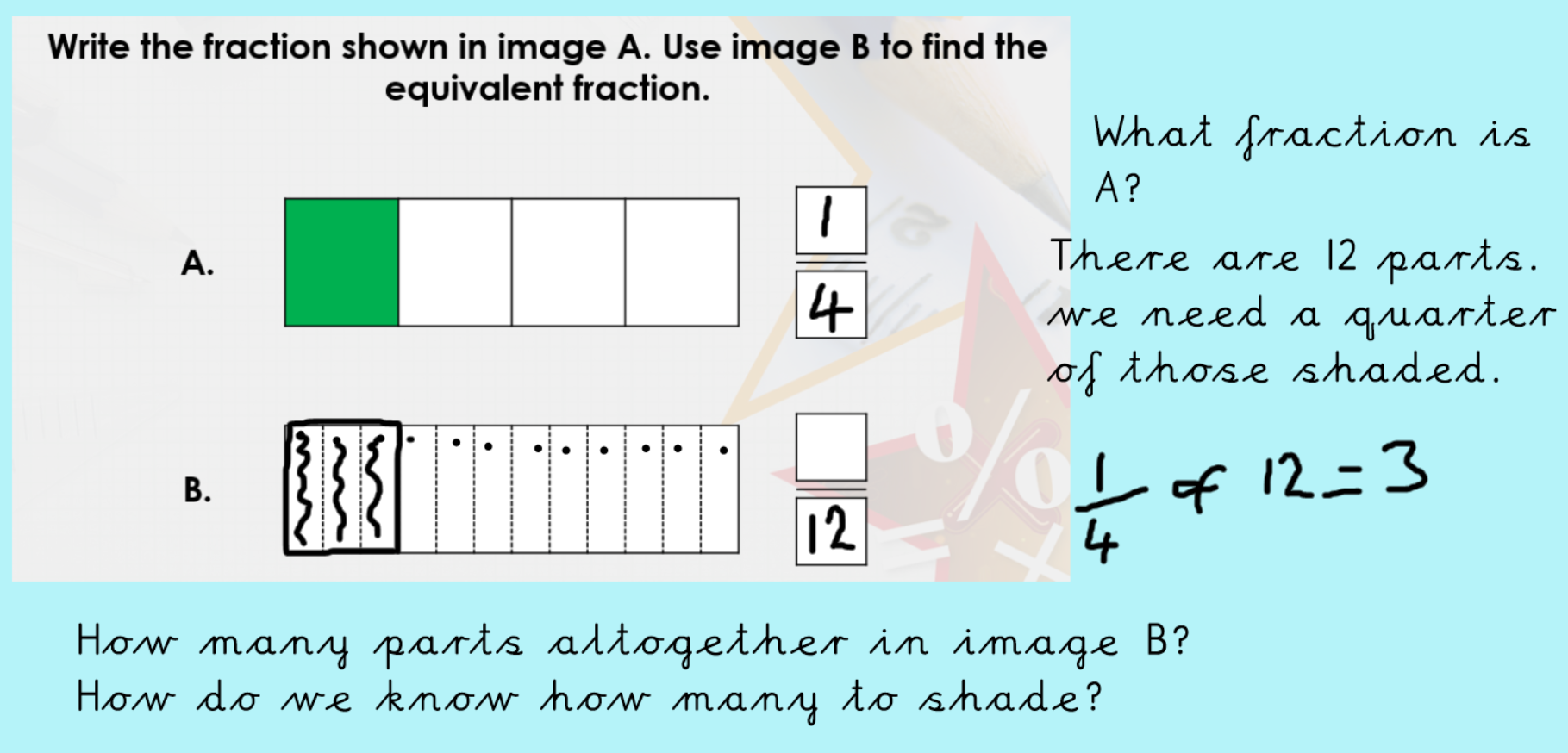 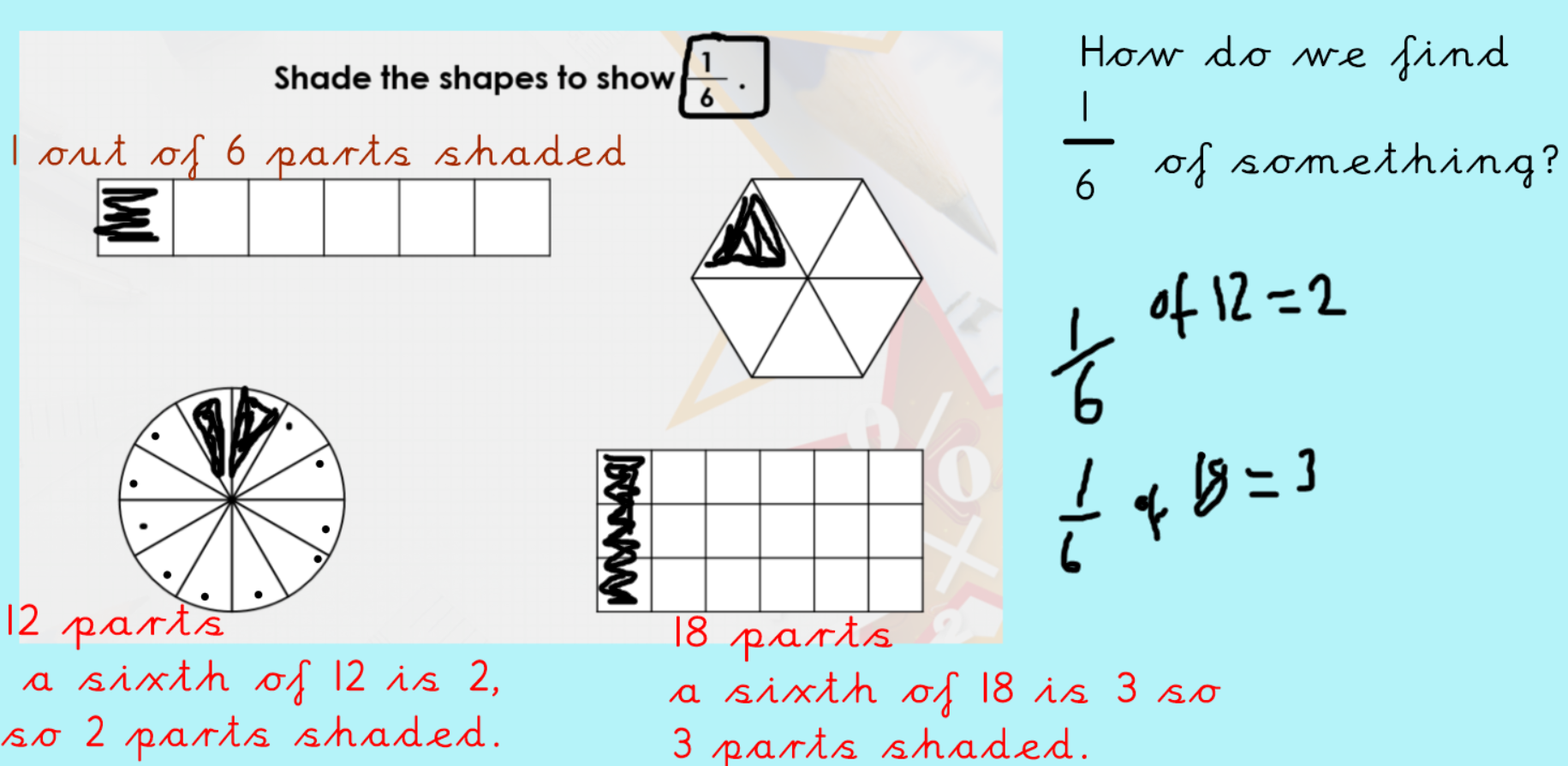 